Handbook Welcome to Studio Geaux! We are so excited you have chosen our studio for your dancer’s education. At Studio Geaux, everyone is a star! We pride ourselves in offering exceptional dance and tumbling training in a positive and fun learning environment. Our goal is to have your child begging for more when he or she leaves class. Our qualified instructors are here to teach exciting choreography and technique as well as confidence and respect for others and yourself. Performing is not about becoming an internet sensation and receiving millions of views. It’s about discovering who you are and reaching your own personal goals. Dance and tumbling teach discipline, hard work and desire. We are here to help your child reach their goals and become the superstars we know they are! Our motto at Studio Geaux is simple. “Work Hard and Be Nice”. We are always here to answer any questions you may have during the year. We are looking forward to a wonderful season with our students. Get ready for some fun and welcome to the family! Caroline Johnson and the Studio Geaux StaffStudio RulesNo food or drinks inside the dance studios. Water is allowed in studios.The studio lobby will remain closed. Please drop off your child 5-10 minutes before class. No running. All students must be appropriately dressed for class. Student will be asked to sit out of class if not dressed in correct dance attire.Hair must be pulled out of face for class. All classes are closed to the public. Students may bring a labeled water bottle to class. All shoes, clothes, and belongings should be labeled. No gum!Phones must be put on silent during class!All students are expected to be respectful to instructors and classmates. Failure to do this will result in a phone call to parents. Students must remain inside the lobby when waiting for parents to pick up. No one will be allowed to wait outside for safety reasons.Please do not park in front of the building to wait for your child. You may drop off and pick up. Dress CodePre-Ballet (Ages 2-3): Any color or style leotard and pink ballet slippersHip Hop: Tennis Shoes and Street ClothesTap/Ballet (4-Year-olds, Kindergarten and First Grade): Any color or style leotard, pink ballet slippers and tan tap shoes (NO TIES)​Tap/Jazz/Ballet (2nd, 3rd, 4th, 5th): Any color or style leotard, pink     ballet slippers, tan jazz shoes, tan tap shoesJunior High/High School Ballet: Any color or style leotard and pink ballet slippersLyrical and Jazz (6th Grade and Up): Tan Jazz Shoes, Half Sole Lyrical Shoes, Fitted Dance Attire (NO TSHIRTS)Tumbling: Any color or style leotard or fitted clothing (NO LARGE CLOTHING), barefoot*Hair must be pulled back out of face for all classes.**All students who do not follow dress code will be asked to sit out of class.***Label all shoes and clothing!Tuition and PaymentsAll monthly dance payments are due by the 10th of the month to avoid a late fee. No exceptions! You may submit payment online by going to www.studiogeaux.net and clicking on parent portal. Tuition will be posted to your account on the 1st of each month. If you sign up for automatic payment, your card will be charged on the first. You can also submit payment by cash or check to the studio. Registration Fee $45($5 off for each additional sibling)Monthly Tuition FeesOne Weekly Class (1 hour/1.5 hours) $55/$65Two Weekly Classes (2 hours/2.5 hours) $80/$90Three Weekly Classes (3 hours/3.5 hours) $105/$115Four Weekly Classes (4 hours/4.5 hours) $130/$140Five Weekly Classes (5 hours/5.5 hours) $155/$165Each additional class is $25 per class added to your tuition. For example,3 Weekly Classes (3 hours) = $105   or   2 Weekly Classes (2.5 hours) = $90Studio ScheduleStudio Geaux will follow the Jeff Davis Parish School Calendar for weather closures and holidays. If there is no school, the studio is closed. There will be no make-up classes for these closings. Special Studio Geaux events will be announced throughout the year. We will also have 3 full studio rehearsals in the spring to prepare for recital. These will be held at the studio.Costume PaymentsAll dance classes will participate in our May Recital. Tumbling classes will not be in the recital. All costume payments are due by November 1st! Any payments received after this will be responsible for a late fee. This date ensures us enough time to have all costumes ordered and time to re-order costumes that don’t fit. You will have one week from receiving costumes to try on and send back to the studio if they do not fit. After one week, you will be charged a costume fee for any costumes needing to be reordered. Costume fees will be posted to your accounts. If you are registered for Autopay, this fee will be drafted on the 1st with your tuition. You can also pay by check or cash. Hip Hop $90Includes 1 Costume and Shoes Finale Shirt Kindergarten & First Grade Tap/Ballet$155Includes 2 Costumes (Tap, Ballet) and 1 pair of tightsFinale Shirt  Tap/Jazz/Ballet Classes (Grades 2,3,4,5)$180Includes 3 Costumes (Tap, Ballet, Jazz) and 1 pair of tightsFinale ShirtTiny Dancers Ages 2-3$130Includes 2 Costumes (ballet and Daddy Daughter Dance) and 1 pair of tightsFinale Shirt			4 Year olds $130Includes 2 Costumes (ballet and Tap) and 1 pair of tightsFinale Shirt JH/HS Ballet$80Includes 1 Costume and 1 pair of tightsFinale Shirt 6th,7th,8th, High School Jazz/Lyrical$155Includes 2 Costumes and 1 pair of tightsFinale ShirtRecital InformationOur Recital will be held May 7, 2022, at the Lake Charles Burton Coliseum. Time will be announced. We will have a mandatory rehearsal for all dancers on May 6th at the Coliseum. Dancers WILL NOT WEAR COSTUMES to this rehearsal. All dancers are asked to wear black. The time of the rehearsal will be announced later. Each family will receive one free entry bracelet to recital. This bracelet will also allow entry to the backstage area. You will need to check your child in before the show and out after the show.  All other family members and friends must purchase a ticket for a show. Children ages 3 and under get in free. Tickets will only be for sale online. YOU WILL NOT BE ABLE TO PURCHASE AT THE DOOR. Tickets will go on sale April 1st. You will purchase online at www.studiogeaux.net. *All dancers will have a $55 May Tuition fee. You will be responsible for your May tuition. This tuition covers recital fee, one week of May classes, full studio rehearsals throughout the year, and recital day. No exceptions. Tuition will be due on May 1st. **Tumbling Parent week will be held May 2-5. This will be our last week of classes for the year. Your tuition will be prorated for this one week of classes ($13.75). It will be due May 1st. Recital Picture Dates will be announced later in the year. We will also have recital DVDs for purchase this year! Studio Geaux ContactCaroline Johnson (Owner)         studiogeauxllc@gmail.comWe use email and the Band App to keep in touch with parents. All parents are asked to download the Band App on your phone. You will receive an email with a link to join your child’s class. Please make sure to turn your notifications ON. This can be found in the settings on the Band App. 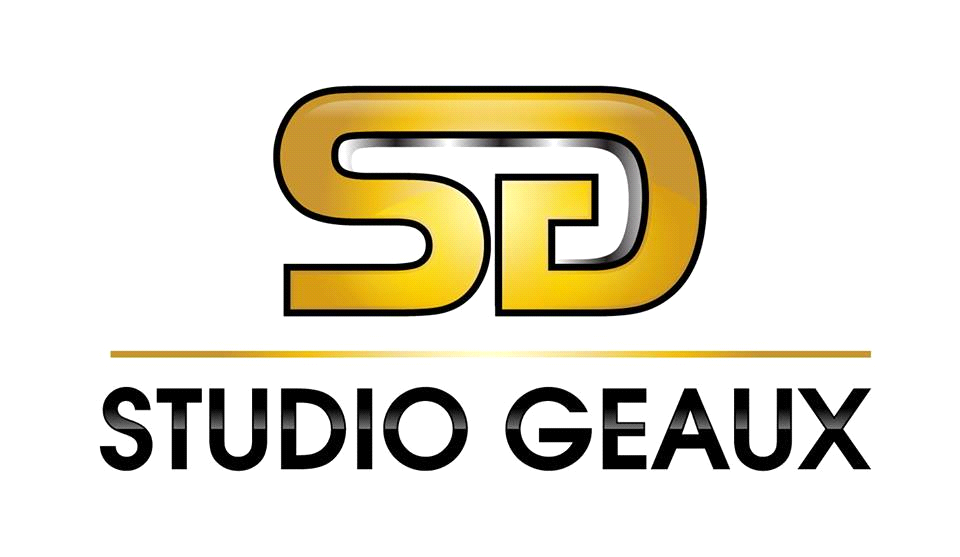 